администрация Нижнесергинского городского поселения направляет  информацию об основных результатах деятельности органов местного самоуправления  Нижнесергинского городского поселения за 2015 год на  4  листах.Зам.главы Нижнесергинского городского поселения                                                           Н.А. ТитоваН.А. Титова, 8(34398) 2-80-14Нижнесергинское городское поселениеЧисленность населения – 9621 человека, в том числе:городское – 9552 человек;сельское – 69 человек.Экономически активное население – 4500 человек (46,8%).Состав муниципального образования: г. Нижние Серги и  3 поселка.Руководители органов местного самоуправления: Глава Нижнесергинского городского поселения: Чекасин Андрей Михайлович, 1968 г.р.Глава муниципального образования возглавляет местную администрацию.Срок полномочий: сентябрь 2013 г. –  сентябрь 2017 г., первый срок полномочий.Председатель Думы Нижнесергинского городского поселения:Жердева Лариса Викторовна, 1972 г.р. В состав Думы входят 15 депутатов, избираемых по пяти мандатным мажоритарным округам, в том числе:выдвинуты ВПП «Единая Россия»: 12 депутатов,самовыдвиженцы: 3 депутата.Срок полномочий городской Думы: сентябрь 2013 г. – сентябрь 2017 г.Краткая характеристика муниципального образованияОсновные предприятияГрадообразующее предприятие - Обособленное подразделение ОАО «Нижнесергинский метизно-металлургический завод» в г. Нижние Серги, численность работающих 571. Ежегодный объем реализации готовой продукции без НДС около 20 млн руб.ООО «Опытный завод технических средств бурения на газ». Это производство, опирающееся на самые современные технологии. 
Подтверждение тому,  более 10 авторских свидетельств и патентов на изобретения, служащие  хорошим примером импортозамещения.Конно-туристическая база «Новая Ельня». Инициатор проекта ЗАО ТПК «Сперанца».Многопрофильный санаторий «Нижние Серги»-одно из крупнейших здравниц Урала и пользуется большой популярностью. Оздоровление - до 4000 человек в год.Природный парк «Оленьи ручьи». Ежегодное количество посетителей Парка– около 80 тыс. человек.Представленные общественные организацииНа территории Нижнесергинского городского поселения действуют:3 общественные организации:Районное отделение  Всероссийской  общественной организации «Общество слепых»;некоммерческое общественное объединение «Местное отделение Свердловской  областной общественной организации ветеранов войны, труда, боевых действий, государственной службы, пенсионеров Нижнесергинского городского поселения».Нижнесергинское местное отделение Всероссийской общественной организации ветеранов "БОЕВОЕ БРАТСТВО"3 религиозные организации:- местная православная религиозная организация «Приход во имя Святого Иоанна Предтечи»;- местная православная религиозная организация «Храм во имя Воздвижения Креста Господня»;- церковь христиан веры Евангельской «Новая жизнь». Средства массовой информацииГазета «Новое время», учредители администрация Нижнесергинского муниципального района;-Газета «Муниципальный вестник Нижнесергинского городского поселения», учредители Дума Нижнесергинского городского поселения, администрация Нижнесергинского городского поселения. - студия местного телевидения телеканал «Серга»;- официальный сайт Нижнесергинского городского поселения.Основные социально-экономические показателиПо предварительным итогам 2015 года поселение сохранило  темпы развития предыдущих лет и оставила за собой лидирующее  место по обороту продукции среди  поселений Нижнесергинского муниципального  района. На долю предприятий  города приходится около 90% всего объема оборота  предприятий района.- За  2015 года вновь создано более 60  рабочих места.-Завершено строительство котельной №2 по ул. Отдыха мощностью 2,6 мВт. - Завершено строительство водопроводных наружных инженерных сетей( кольцевого водопровода). - Ведется строительство многоквартирного жилого дома по Программе переселения граждан из аварийного жилья (51 человек)  и 12 граждан из категории «дети-сироты».- Среднемесячная заработная плата за 2015 года составила 27325,4 рублей, темп роста  к АППГ-101,3%; - В рамках реализации мероприятий по улучшению жилищных условий граждан в Нижнесергинском городском поселении 2015 года:- 3 многодетные семьи получили социальные выплаты за счет средств областного бюджета на приобретение(строительство) жилья;-2 молодых семьи получили свидетельства на приобретение( строительство)квартир, домов; -3 инвалида по общему заболеванию, вставшие на учет до 01.01.2005 г.: приобрели жилые помещения использованием единовременной денежной выплаты за счет средств областного бюджета;- 1 человеку из категории «малоимущие граждане»,  проживающий  в одном помещении с больным,  страдающим тяжелой формой хронического заболевания, входящего в Перечень тяжелых форм хронических заболеваний, при которых невозможно совместное проживание граждан в одной квартире, утвержденный  постановлением Правительства Российской Федерации от 16.06.2006 г. № 378»,  вне очереди предоставлено муниципальное жилое помещение по договору  социального найма.- 4 многодетных семьи получили  земельные участки под ИЖС.-  Уровень регистрируемой безработицы стабилен, и сохранился на уровне 01.12.2014 г- 2,11%.- Государственные   и муниципальные инвестиции в развитие поселения составили  около 90 млн. руб.  частные инвестиции ожидаются в размере  так же 60 млн. руб. аналогичному периоду прошлого года; - проведен  капитальный ремонт двух жилых домов в рамках  программы  капитального  ремонта общего имущества многоквартирных домов в Свердловской области. Кроме того, поселение успешно прошло отбор среди  муниципальных образований Российской Федерации на получение безвозвратной финансовой поддержки на  приобретение оборудования для современного  кинопоказа в актовом зале Дворца культуры г. Нижние Серги в размере около 5 млн. руб.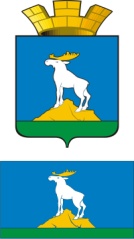 Нижнесергинское  городское поселениеАДМИНИСТРАЦИЯ 623090, ул. Ленина, 4 г. Нижние Серги  Свердловской областифакс/тел. 2-11-03ОГРН 1069646000874,ИНН 6646011470, КПП 664601001от 11.01.2015 г.  № ____Департамент по взаимодействию  с органами местного самоуправления Губернатора Свердловской области Утвержденный местный бюджет, млн. рублей, в том числе( на 01.12.2015):210,6- за счет собственных доходных источников (налоговые и неналоговые):34969- поступило с начала года, млн. рублей (на 30.09.2015 г.)90984\\собственные 28381- в % к плану на 2015 год (к уточненному)43,2\\ собственные 88,34Ввод жилья на 01.12.2015 г., кв.м:3441 кв.м. - в % к плану  2015 г.67,2% Уровень безработицы (на 31.12.2015 г.), %2,11Объем инвестиций в основной капитал за исключением бюджетных средств (за 9 мес 2015 г.) рублей на 1 жителя4406Оборот предприятий по кругу крупных и средних организаций на 01.10.15., млн. рублей14776Оборот розничной торговли ( без субъектов МСП) на 01.10.2015, тыс. рублей378657Обеспеченность врачами на 10 тыс. населения7,1Коэффициент рождаемости за 2015 год12,9Коэффициент смертности за 2015 год16,4